ΛΥΣΗα) Τα τρίγωνα ΑΒΔ και ΑΓΕ είναι ισοσκελή, γιατί είναι ΑΒ = ΒΔ και ΑΓ = ΓΕ, αντίστοιχαΤο ΒK είναι ύψος του ισοσκελούς τριγώνου ΑΒΔ που αντιστοιχεί στη βάση του ΑΔ, άρα είναι και διάμεσος του τριγώνου, οπότε το Κ είναι μέσο του ΑΔ.Όμοια, το ΓΛ είναι ύψος του ισοσκελούς τριγώνου ΑΓΕ που αντιστοιχεί στη βάση του ΑΕ, άρα είναι και διάμεσός του, συνεπώς το Λ είναι μέσο του ΑΕ.β) Είναι ΑΒ + ΑΓ + ΒΓ = 12. Όμως ισχύει ΑΒ = ΒΔ = ΑΓ = ΓΕ, άρα ΒΔ + ΓΕ + ΒΓ = 12.Το τμήμα ΚΛ ενώνει τα μέσα των πλευρών ΑΔ και ΑΕ αντίστοιχα του τριγώνου ΑΔΕ, άρα θα είναι ίσο με το μισό της τρίτης του πλευράς, της ΔΕ, δηλαδή: ΚΛ =  =  =  = 6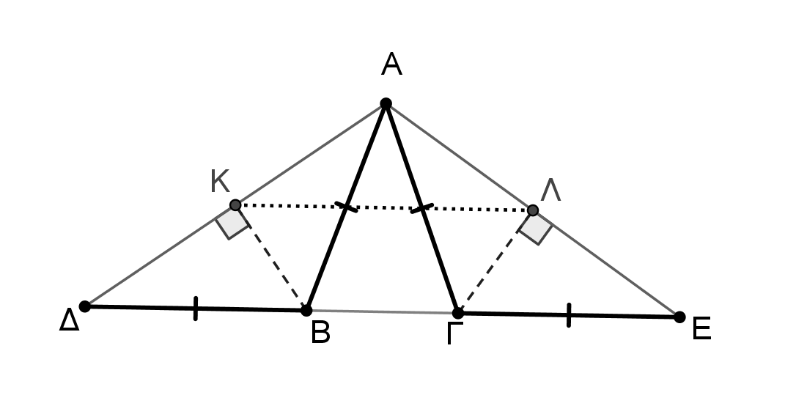 